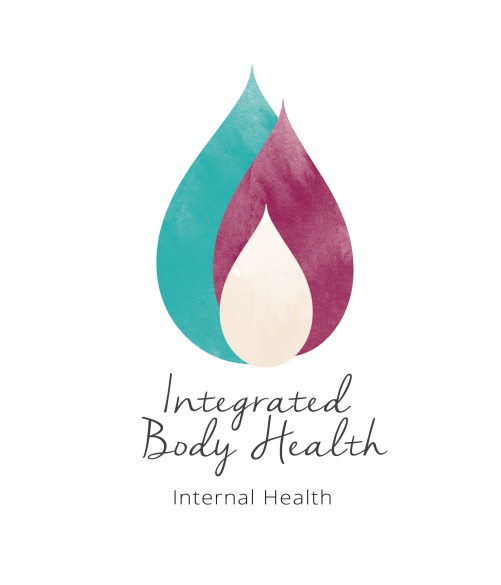 CLIENT QUESTIONNAIREName___________________________________________   Date___________		                         Address______________________City________________State___ Zip_______			           E-mail  ___________________________________________________________			            Cell Phone ______________________   Height _________      Weight ________			            Occupation:______________  Marital Status:__________ No of children _______Emergency person/number_____________________________________________________________________PRIMARY concern _________________________  Physician_________________ Chiropractor______________I found Integrated Body Health using Google_______ Google Ads______  FaceBook ______  Other ___________I heard of Integrated Body Health from:    ____________________________     They get $10 off their next session.Vital Health Information: To provide the best possible care and insure optimum results from your colon hydrotherapy it is important to have a thorough understanding of your physical condition. This information will help me meet your individual needs. All is kept strictly confidential.  Thank you for taking the time to fill it out. GASTROINTESTINAL 				METABOLIC				            GENERAL                   __recent constipation				__underweight				__SEVERE HEART DISEASE__chronic constipation				__overweight				__KIDNEY DISEASE__diarrhea					__diabetes				__ CIRRHOSIS__leaky gut   				              __low blood sugar			__ PREGNANT __ulcerative colitis	                                           __high cholesterol	  	              __ nursing mother__diverticulitis					__frequent heartburn			__tilted pelvis__recurrent abdominal pain			__obesity				__ menstrual problems__hemorrhoids					MUSCULOSKELETAL			__frequent headaches__bad breath					__painful joints              	        	               __nervousness, irritability__bloody/black stools				__muscle cramps				__insomnia__ FISTULA/FISSURES				TRAUMAS			              __ fatigue__ ABDOMINAL HERNIA			              _____ childhood       		              __ high or low blood pressure __Crohn’s  Disease                            	              _____ adult		               	__ ANEURYSM__IBS				                             _____ recent                  			__ depression__gas, belching				              _____ PTSD		                             __ skin disordersSurgeries: Rectal___ date _____ Abdominal___ date _____  Other_________________ date _______Procedures: Barium enema/when ______  Colonoscopy/when _______ Sigmoidoscopy/when_______Colon Hydrotherapy: When ______ How often? _______ Open or Closed System? _______________Please list current supplements, laxatives, herbs, OTC meds, or prescriptions you are taking regularly:_______________________________________________________________________________________________________________________________________________________________________________________________________________________________________________________________Daily Habits   Circle Dietary Intake:   Vegan, Vegetarian, Paleo, Keto, Mediterranean              Home Cooking, Eating Out, Fast Food                    Circle if you Eat:  Beef, Pork, Chicken, Fish, Shellfish, Eggs, Dairy, Veges, Fruits, Other _______________               How much of each per day?                                  Water______ bottles	Coffee_________	Alcohol________	Exercise_____ x/week      Tobacco____ per/day	Tea     _________	Sodas  ________	Rest      _______ hrsBowel Movements:			         Occurrence:			    Use of laxatives:       ___Twice daily			           ___ Don’t empty well                          ___Frequent       ___ Daily     			           ___Painful 			     ___Occasional       ___About every ___days		           ___ Requires straining		     ___Never   	                    ___ Once a week			           ___Effortless	                               Name __________Are you interested in learning more about food and lifestyle changes? Yes _________  No __________Please check below boxes:              I understand that therapies are given by a certified colon hydrotherapist.Colon hydro-therapy is a process, not a quick cure. Multiple sessions with good eating and hydration                  are necessary to achieve optimum results. Please discuss this with your physician, as you see fit.I have listed all my known medical conditions and physical limitations and I will inform the therapist of                 any changes in my physical health.I agree to pay for all scheduled appointments that I am unable to keep unless I notify the therapist at                least 24 hours in advance. A credit card will be billed for the full amount for any no shows. I give permission to receive the IBH monthly email newsletter - please add pauline@integratedbodyhealth.usto your email contact list so the newsletter doesn’t go in spam.Signature: _______________________________________________   	Date: ___________	                                                  Informed ConsentI, the undersigned, authorize Pauline Phillips, to administer colon hydrotherapy. Pauline Phillips is not a physician and therefore is not qualified to diagnose or prescribe. I understand how Colon Hydrotherapy is performed and used; I acknowledge the potential benefits and risks of colon hydrotherapy as described below.Colon Hydrotherapy is a cleansing of the large intestine with gentle and warmed water. With the Hydro-San Plus instrument, purified and triple-filtered water is run very slowly into the colon by the practitioner while the client lies on a massage table. When slight pressure builds up in the colon, the practitioner reverses the water flow to empty when the client prefers. As the water and waste are flowing out through an illuminated glass viewing tube, the abdominal area is massaged. This process is repeated several times during the period of 45 minutes. Integrated Body Health uses a system with a single-use, disposable speculum and tubing. The colon hydrotherapist is always present in the room with the client during each session.Colon Hydrotherapy may be used to cleanse the colon by removing fecal material, gas and mucous. It may also be prescribed by a physician in preparation for the diagnostic study of the large intestine or for other conditions. Possible contraindications are: severe cardiac disease, GI hemorrhage/perforation, carcinoma of the colon, recent colon surgery (within six months) and renal insufficiency. 	If you have any of these conditions you must consult your physician first. Pauline Phillips will review your questionnaire at the first visit before you receive colon hydrotherapy to determine whether or not this procedure is appropriate for you.I affirm that I understand the purpose and potential benefits of Colon HydrotherapyI understand and freely accept the potential risks of the therapy.An offer has been made to answer my questions about the therapy. I freely and voluntarily consent to the above therapy.I realize that no guarantee as to the results that may be obtained has been given to me by Pauline Phillips and/or Integrated Body HealthI hereby release Pauline Phillips and Integrated Body Health from any and all liability which may occur in connection with the above mentioned therapy.I understand that I am free to withdraw my consent and to discontinue participation in this therapy at any time.I am not acting as an agent for any government, law office or pharmaceutical company.I have the right to self-insert the speculum but prefer not to insert the speculum myself. Signature of Client:____________________________________                   Date: _____________                     